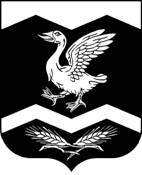 КУРГАНСКАЯ ОБЛАСТЬКРАСНОМЫЛЬСКАЯ СЕЛЬСКАЯ ДУМАРЕШЕНИЕот «10» июня  2019 года    	                                                                                          № 149с. КрасномыльскоеО назначении выборов депутатовКрасномыльской сельской Думы Шадринского района шестого созываВ соответствии с пунктом 7 статьи 10 Федерального закона от 12.06.2002 года № 67-ФЗ «Об основных гарантиях избирательных прав и права на участие в референдуме граждан Российской Федерации», пунктом 6 статьи 6 Закона Курганской области от 31.03.2003 года № 288 «О выборах выборных лиц местного самоуправления Курганской области», Красномыльская сельская Дума РЕШИЛА:1. Назначить выборы депутатов Красномыльской сельской Думы Шадринского района шестого созыва на 08 сентября 2019 года.2. Направить настоящее решение в избирательную комиссию Красномыльского сельсовета.3. Опубликовать решение в газете «Шадринский курьер». Глава Красномыльского сельсовета	                                    Г. А. СтародумоваПредседатель Красномыльской  сельской Думы	                                         Г. А. Стародумова